АДМИНИСТРАЦИЯ  КОЛПАШЕВСКОГО РАЙОНА ТОМСКОЙ ОБЛАСТИПостановление17.04.2020									                    №  407В соответствии с Федеральным законом от 24.11.1995 № 181-ФЗ «О социальной защите инвалидов в Российской Федерации» Постановляю:1. Внести  в постановление Администрации Колпашевского района от 16.09.2014 № 963 «Об утверждении Административного регламента предоставления муниципальной услуги «Выдача (продление срока действия) разрешения на строительство, реконструкцию объектов дорожного сервиса, размещаемых в границах полос отвода автомобильных дорог общего пользования местного значения вне границ населённых пунктов в границах муниципального образования «Колпашевский район» и в границах придорожных полос автомобильных дорог общего пользования местного значения вне границ населённых пунктов в границах муниципального образования «Колпашевский район»» (в редакции постановлений Администрации  Колпашевского района от 26.05.2016 № 577, от 13.07.2017 № 672, от 10.10.2018 № 1077, от 01.11.2018 № 1158, от 26.12.2018 № 1443, от 12.04.2019, № 365) изменение, изложив пункт 51 приложения в следующей редакции:«51. Возле здания (строения), в котором размещено помещение для приёма и выдачи документов, организовывается стоянка (парковка) для транспортных средств, бесплатная для заявителей. Для бесплатной парковки транспортных средств, управляемых инвалидами I, II групп, и транспортных средств, перевозящих таких инвалидов и (или) детей-инвалидов, на парковке  выделяется не менее 10 процентов мест (но не менее одного места). На граждан из числа инвалидов III группы распространяются положения настоящего пункта в порядке, определяемом Правительством Российской Федерации. На указанных транспортных средствах должен быть установлен опознавательный знак «Инвалид» и информация об этих транспортных средствах должна быть внесена в федеральный реестр инвалидов. Указанные места для парковки не должны занимать иные транспортные средства, за исключением случаев, предусмотренных правилами дорожного движения.».2. Внести в постановление Администрации Колпашевского района от 19.09.2014 № 986 «Об утверждении Административного регламента предоставления муниципальной услуги «Согласование проектирования прокладки, переноса или переустройства инженерных коммуникаций в границах полос отвода автомобильных дорог общего пользования местного значения вне границ населенных пунктов в границах муниципального образования «Колпашевский район»» (в редакции постановлений Администрации Колпашевского района от 26.05.2016 № 575, от 15.10.2018 № 1100, от 19.11.2018 № 1238) изменение, изложив пункт 51 приложения в следующей редакции:«51. Возле здания (строения), в котором размещено помещение для приёма и выдачи документов, организовывается стоянка (парковка) для транспортных средств, бесплатная для заявителей. Для бесплатной парковки транспортных средств, управляемых инвалидами I, II групп, и транспортных средств, перевозящих таких инвалидов и (или) детей-инвалидов, на парковке  выделяется не менее 10 процентов мест (но не менее одного места). На граждан из числа инвалидов III группы распространяются положения настоящего пункта в порядке, определяемом Правительством Российской Федерации. На указанных транспортных средствах должен быть установлен опознавательный знак «Инвалид» и информация об этих транспортных средствах должна быть внесена в федеральный реестр инвалидов. Указанные места для парковки не должны занимать иные транспортные средства, за исключением случаев, предусмотренных правилами дорожного движения.».3. Внести в постановление Администрации Колпашевского района от 01.10.2014 № 1131 «Об утверждении Административного регламента предоставления муниципальной услуги «Выдача разрешения на движение по автомобильным дорогам транспортного средства, осуществляющего перевозки тяжеловесных и (или) крупногабаритных грузов, в случае, если маршрут, часть маршрута указанного транспортного средства проходят по автомобильным дорогам общего пользования местного значения вне границ населённых пунктов в границах муниципального образования «Колпашевский район», автомобильным дорогам общего пользования местного значения в границах населённых пунктов двух и более поселений муниципального образования «Колпашевский район», и не проходят по автомобильным дорогам федерального, регионального или межмуниципального значения, участкам таких автомобильных дорог» (в редакции постановлений Администрации Колпашевского района от 26.05.2016 № 576, от 13.07.2017 № 671, от 09.11.2018 № 1191, от 14.02.2020 № 148) изменение, изложив пункт 55 приложения в следующей редакции:«55. Возле здания (строения), в котором размещено помещение для приёма и выдачи документов, организовывается стоянка (парковка) для транспортных средств, бесплатная для заявителей. Для бесплатной парковки транспортных средств, управляемых инвалидами I, II групп, и транспортных средств, перевозящих таких инвалидов и (или) детей-инвалидов, на парковке  выделяется не менее 10 процентов мест (но не менее одного места). На граждан из числа инвалидов III группы распространяются положения настоящего пункта в порядке, определяемом Правительством Российской Федерации. На указанных транспортных средствах должен быть установлен опознавательный знак «Инвалид» и информация об этих транспортных средствах должна быть внесена в федеральный реестр инвалидов. Указанные места для парковки не должны занимать иные транспортные средства, за исключением случаев, предусмотренных правилами дорожного движения.».4. Внести в постановление Администрации Колпашевского района от 16.09.2014 № 961 «Об утверждении Административного регламента предоставления муниципальной услуги «Государственная регистрация заявлений о проведении общественной экологической экспертизы» (в редакции постановлений Администрации Колпашевского района от 17.05.2016 № 498, от 17.01.2018 № 9, 17.10.2018 № 1117, 21.11.2018 № 1257) изменение, изложив пункт 44 приложения в следующей редакции:«44. Возле здания (строения), в котором размещено помещение для приёма и выдачи документов, организовывается стоянка (парковка) для транспортных средств, бесплатная для заявителей. Для бесплатной парковки транспортных средств, управляемых инвалидами I, II групп, и транспортных средств, перевозящих таких инвалидов и (или) детей-инвалидов, на парковке  выделяется не менее 10 процентов мест (но не менее одного места). На граждан из числа инвалидов III группы распространяются положения настоящего пункта в порядке, определяемом Правительством Российской Федерации. На указанных транспортных средствах должен быть установлен опознавательный знак «Инвалид» и информация об этих транспортных средствах должна быть внесена в федеральный реестр инвалидов. Указанные места для парковки не должны занимать иные транспортные средства, за исключением случаев, предусмотренных правилами дорожного движения.».5. Опубликовать настоящее постановление в Ведомостях органов местного самоуправления Колпашевского района и разместить на официальном сайте органов местного самоуправления муниципального образования «Колпашевский район».6. Настоящие постановление вступает в силу с 01.07.2020.Глава района								          А.Ф.МедныхН.Г.Кияница5 10 50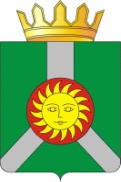 О внесении изменения в отдельные постановления Администрации Колпашевского района 